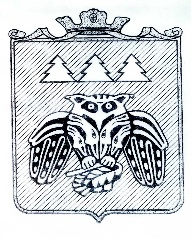 ПОСТАНОВЛЕНИЕадминистрации муниципального образованиямуниципального района «Сыктывдинский»«Сыктывдiн» муниципальнöй районынмуниципальнöй юкöнса администрациялöнШУÖМот 10 декабря 2018 года                                                                                               № 12/1088Руководствуясь Федеральным законом от 6 октября 2003 года  N131-ФЗ "Об общих принципах организации местного самоуправления в Российской Федерации", Законом Республики Коми от 24 июня 2014 года N74-РЗ "О некоторых вопросах оценки регулирующего воздействия проектов муниципальных нормативных правовых актов и экспертизы муниципальных правовых актов", Постановление Правительства РК от 18.03.2016 N 136 "Об оценке регулирующего воздействия проектов нормативных правовых актов Республики Коми, экспертизе нормативных правовых актов Республики Коми и признании утратившими силу отдельных постановлений Правительства Республики Коми", администрация муниципального образования муниципального района «Сыктывдинский»ПОСТАНОВЛЯЕТ:1. Утвердить план проведения экспертизы нормативных правовых актов администрации МО МР «Сыктывдинский», затрагивающих вопросы осуществления предпринимательской и инвестиционной деятельности, на 2019 год, согласно приложению.2. Контроль за исполнением настоящего постановления возложить на заместителя руководителя администрации муниципального района (Долингер Н.В.).3. Настоящее постановление вступает в силу со дня его подписания.И.о. руководителя администрации муниципального района                                                           Л. Ю. ДоронинаПриложение к постановлению  администрацииМО МР «Сыктывдинский»от 10 декабря 2018 года № 12/1088План проведения экспертизы нормативных правовых актов администрации МО МР «Сыктывдинский», затрагивающих вопросы осуществления предпринимательской и инвестиционной деятельности, на 2019 год.Об утверждении плана проведения экспертизы нормативных правовых актов администрации МО МР «Сыктывдинский», затрагивающих вопросы осуществления предпринимательской и инвестиционной деятельности, на 2019год№ п/пНормативный правовой актРазработчик нормативного правового актаСроки проведения экспертизыПостановление администрации МО МР «Сыктывдинский» от 26 июля 2016 г. № 7/1021 «Об утверждении административного регламента предоставления муниципальной услуги «передача муниципального имущества в аренду»Управление земельных и имущественных отношениймарт - апрельПостановление администрации МО МР «Сыктывдинский» от 7 декабря 2017 г.  №2/2165 «Об утверждении административного регламента предоставления муниципальной услуги «Выдача градостроительного плана земельного участка»Управление капитального строительстваиюнь - июль